Wzmocnienie nadzoru sanitarno – epidemiologicznego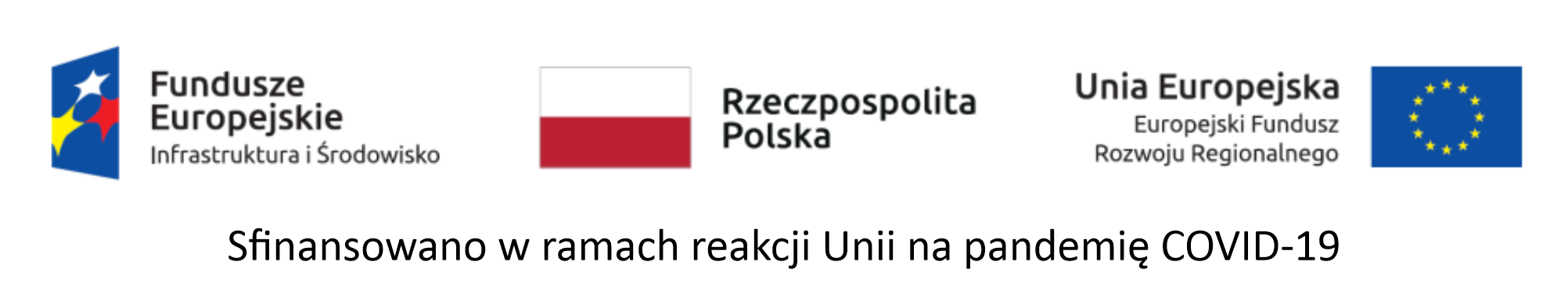 Graniczna Stacja Sanitarno – Epidemiologiczna w Hrebennem wraz z Głównym Inspektoratem Sanitarnym realizuje projekt dofinansowany z Funduszy EuropejskichNazwa projektu: „Wzmocnienie nadzoru sanitarno – epidemiologicznego Polski”Projekt nr POWR.07.01.00-00-0008/22Oś priorytetowa VII Wsparcie REACT-EU dla obszaru zdrowiaDziałanie 7.1 Wzmocnienie zasobów kadrowych systemu ochrony zdrowiaTermin rozpoczęcia realizacji Projektu:  01.09.2022 r.Termin zakończenia realizacji Projektu:  31.12.2023 r.Całkowita wartość realizacji Projektu:  27 745 842,00 złŹródła finansowania:  Środki Unii Europejskiej: Program Operacyjny Wiedza Edukacja Rozwój 2014-2020 współfinansowany ze środków Europejskiego Funduszu Społecznego  – 27 745 842,00 PLN (dofinansowanie 100 %);Cel: - wdrożenie działań na rzecz wzmocnienia zasobów kadrowych systemu ochrony zdrowia.- wzmocnienie systemu nadzoru sanitarno – epidemiologicznego Polski poprzez zwiększenie kompetencji miękkich i znajomości języka ukraińskiego pracowników Państwowej Inspekcji Sanitarnej;- wzmocnienie potencjału kadrowego jednostek poprzez zatrudnienie w szeregach Inspekcji osób uciekających z Ukrainy w okresie od 2022.09.01 do 2023.12.31;- dostosowanie się organów Państwowej Inspekcji Sanitarnej do obecnej sytuacji kryzysowej wywołanej konfliktem zbrojnym w Ukrainie.Korzyści:  dostosowanie się organów Państwowej Inspekcji Saniatrnej do sytuacji kryzysowej wywołanej konfliktem zbrojnym na Ukrainie;  aktywizacja zawodowa osób uciekających z Ukrainy; dotarcie z usługami Inspekcji Sanitarnej do ludności uciekającej do Polski                 z Ukrainy; zwiększenie bezpieczeństwa zdrowotnego obywateli; stworzenie nowych funkcji w Systemie Ewidencji Państwowej Inspekcji Sanitarnej ułatwiających obsługę osób z Ukrainy;  wdrożenie działań projakościowych i rozwiązań organizacyjnych w systemie ochrony zdrowia ułatwiających dostęp do usług zdrowotnych.